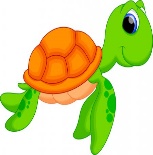                               Ficha 30                  Grupo:   Nombre y Apellido……………………………………………………………………………………………………………………………………………………..Fecha: 24 de Septiembre de 2020                                            Curso:Transición 21.- Pinta la consonante M m ,los dibujos y luego une los puntos 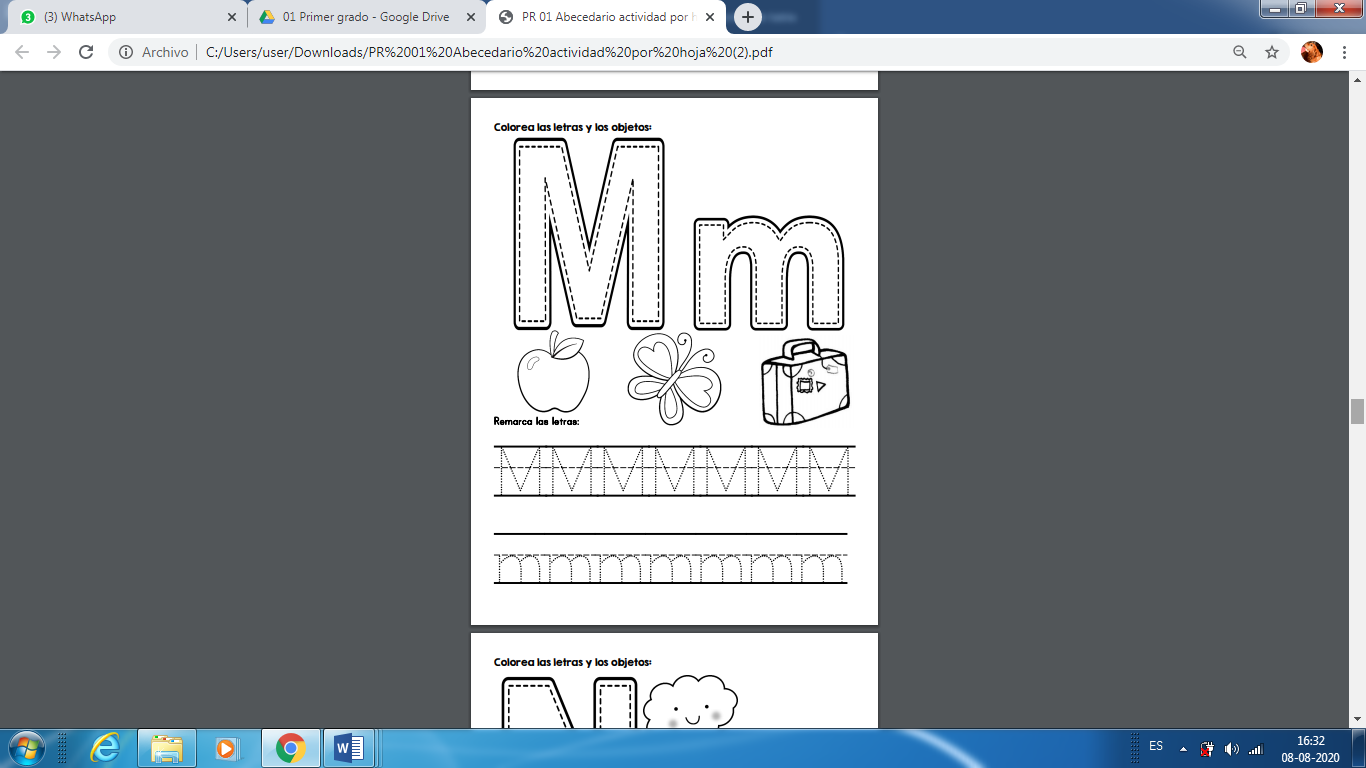 Dibuja o pega recortes de objetos que comiencen con la letra MOA: 6. Coordinar con precisión y eficiencia sus habilidades psicomotrices finas en función de sus intereses de exploración y juego.Educadora de Párvulos: A. Waleska Pincheira E..Educadora Diferencial: Karin Figueroa